5 группа 1-6.11Задание на 30.10-06.11По английскому языку гр. №548 стр.19 (прочитать и перевести, написать свое письмо. небольшое)История   Тема:   Решения Парижской (Версальской ) конференции по итогам  Первой мировой войны.Право   Тема:  Административное право. Решить задачу: Гуляя по городу, Сергей нарушал общественный порядок: бросал мусор, выкрикивал нецензурные слова, хулиганил. Его задержали сотрудники полиции. Ответить на вопрос: какие административные меры могут применить к нарушителю?Работы высылать на почту  Polboris57@yandex.ru или принести в рабочей тетради на последующем урокеКонтрольная работа по математикеВариант ΙΙПостроить график функции и перечислить ее свойствау=sin x.Выяснить является функция y=cos x–ctgx четной или нечетной.Постройте график функции y=2sin x+1При каких значениях х функция возрастает и убывает?Внимание! Все задания необходимо сдать в электронном виде (на эл.почту harichevanata75@yandex.ru). Преподаватель – Наталья Алексеевна ХаричеваПредмет: «Разработка эскизов орнаментального оформления изделий из дерева»Тема урока: Разработка фонового раcтительно-травочного орнамента для оформления токарных изделий.Задание А) Повторить материал урока (см. презентацию задания) Ссылка на презентацию https://disk.yandex.ru/d/vX7XVnUETXIkUAБ) Подобрать и зарисовать растительные элементы (цветы, листья, бутоны или ягоды) на эскиз фоновым растительно-травочным орнаментом.В) Выполнить эскиз фоновым растительно-травочным орнаментом на черном фонеПоследовательность выполнения фонового растительно-травочного орнаментаКонтур растительных элементовКонтур растительных элементов должен быть четким, ровным и выполняется черной краской.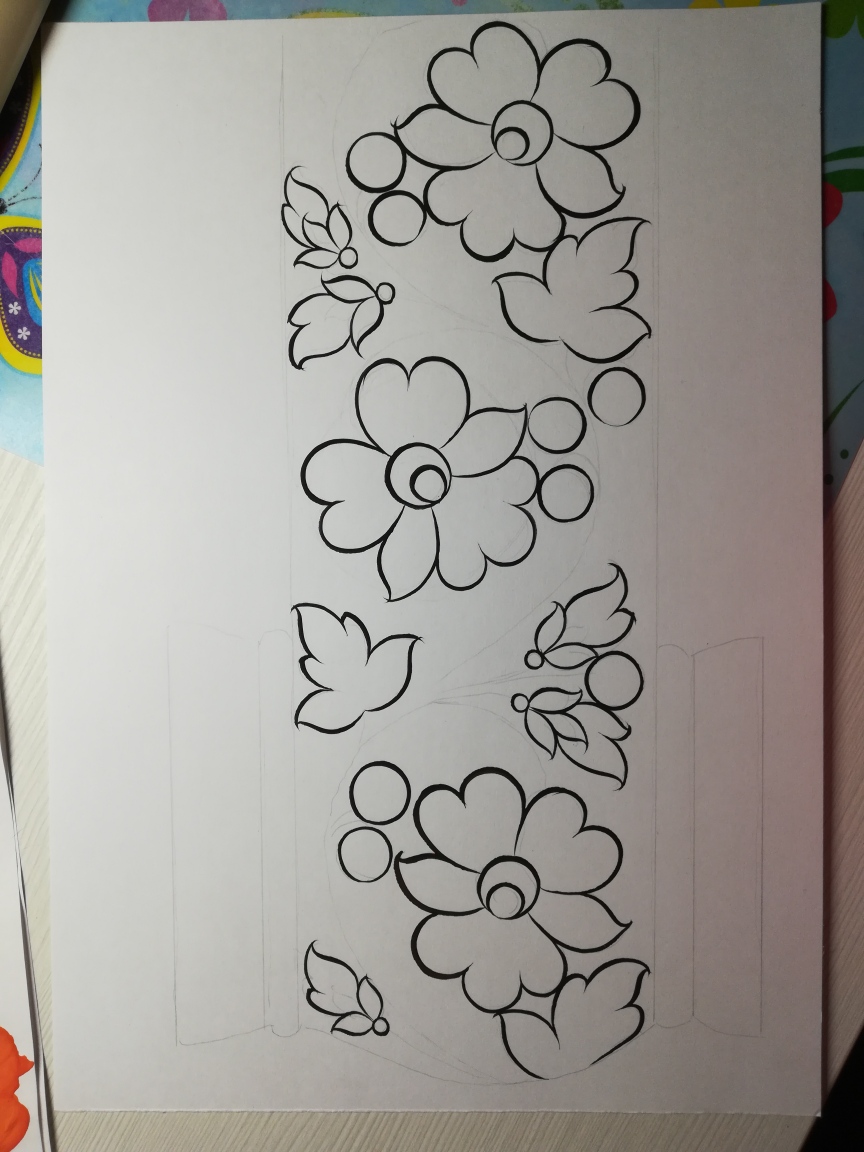 Подведение внутренней ведущей линииВнутренняя ведущая линия к растительным элементам подводиться не соединяясь друг с другом. Ведущая линия подводиться плавной, тонкой, ровной линией, стараясь навести ее не ломая. Сначала подводиться ведущая линия к главным элементам – цветам, затем к листьям и только потом к бутонам и ягодам.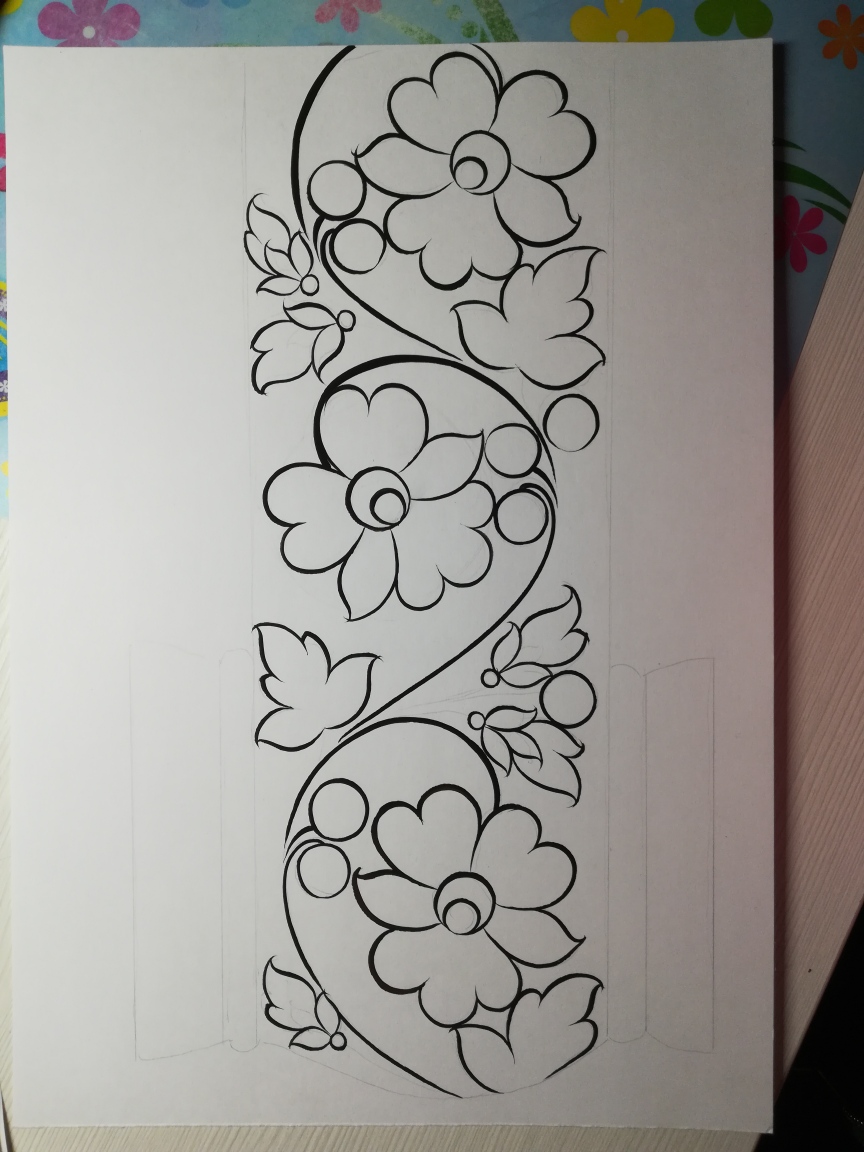 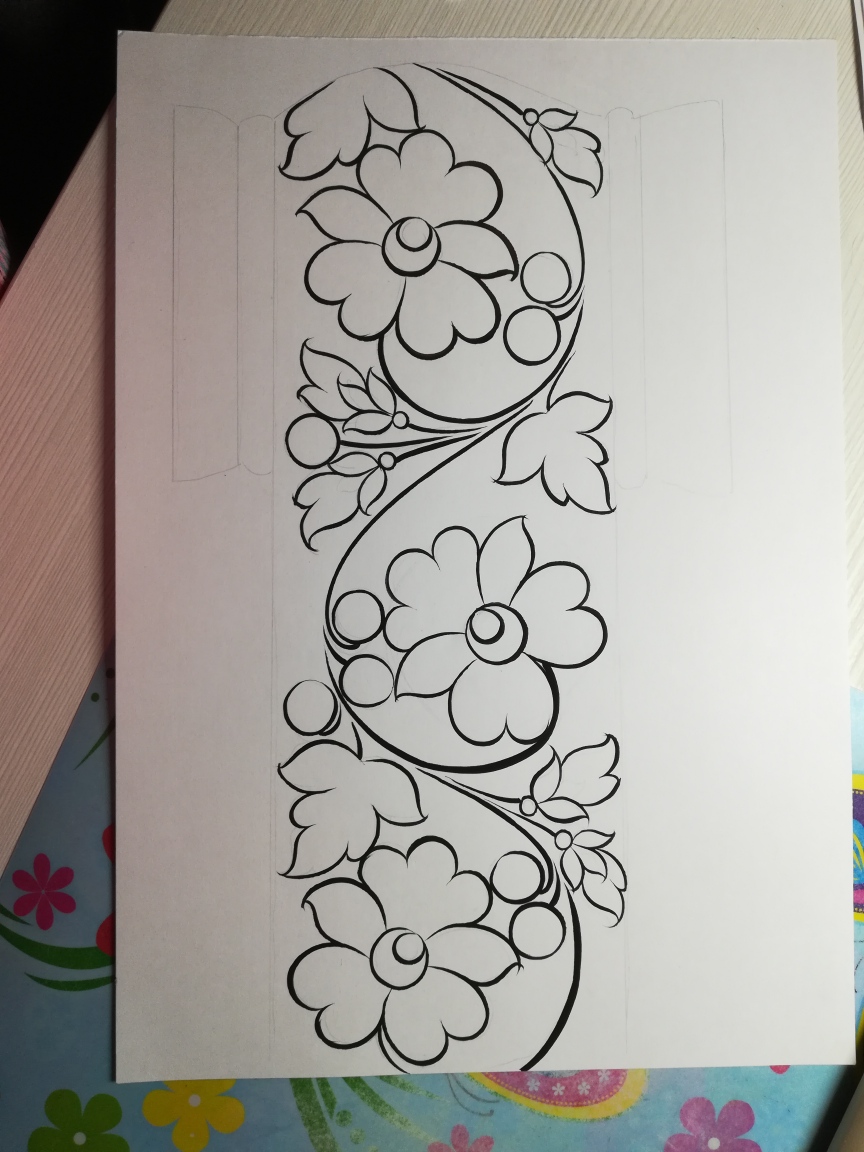 Подведение внешней ведущей линииВнешняя ведущая линия наводиться рядом с внутренней. Необходимо быть предельно внимательным при наведении внешней ведущей линии, стараясь не соединять и не сливать с внутренней. В фоновом растительно-травочном орнаменте должна просматривать тонкая, плавная, ровная, белая линия (как показано ниже на рисунке).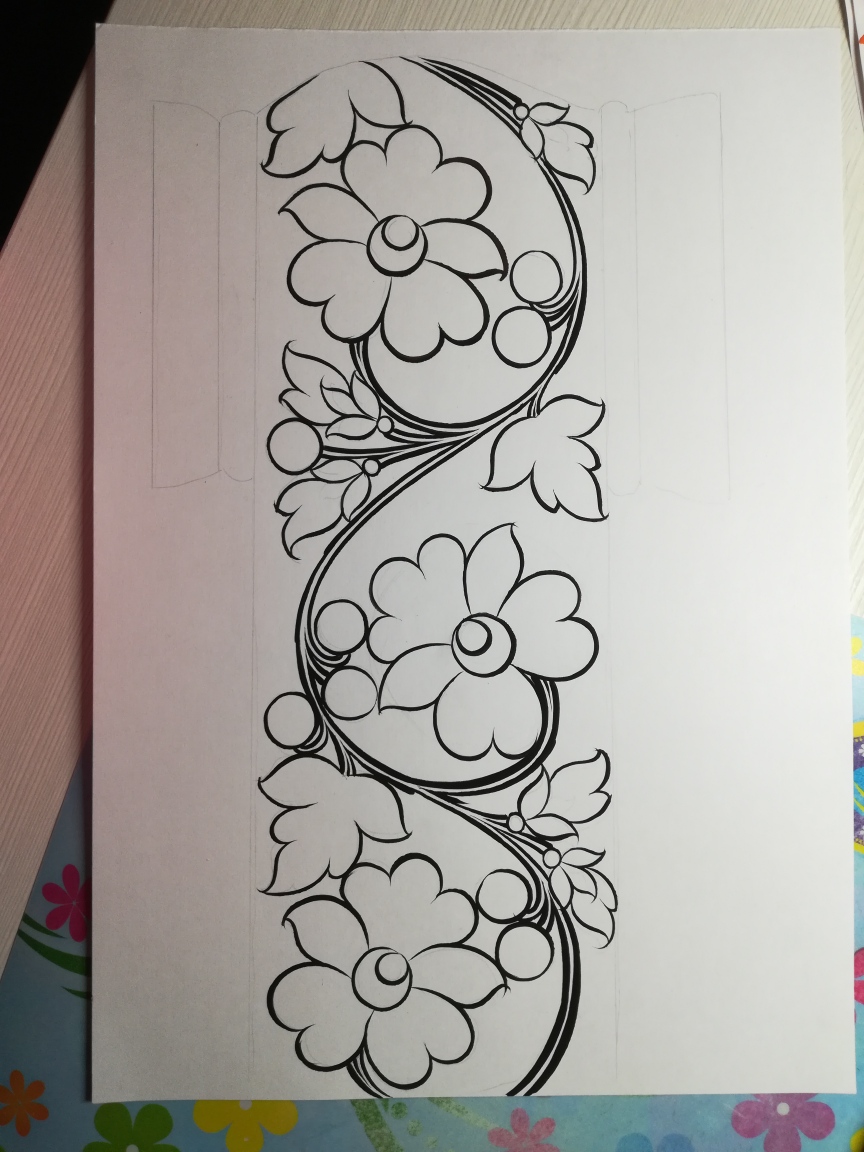 Заливка фонаЗаливку фона выполните черным цветом. Заливку фона следует выполнять аккуратно не заходя за контуры растительных элементов и ведущей линии. Краску накладывать следует тонким ровным слоем, без потеков, просветов. Для этого необходимо развести краску до нужной консистенции. Сначала черным цветом пройдите возле контуров растительных элементов и ведущей линии, затем залейте фон по всему эскизу.Внимание! Продолжите работу самостоятельно на черном фоне, опираясь на задание предыдущего урока!ЗачетУчебная практикаТема: Фоновый растительно-травочный орнаментК какому виду письма относится фоновый растительно-травочный орнамент?а) верховому письму;б) фоновому письму;в) оба ответа верны.На каком фоне выполняется фоновый растительно-травочный орнамент?а) красный, черный, коричневый, зеленый;б) синий, феолетовый, голубой, оранжевый;в) золотой, красный, синий, белый.Какие элементы являются главными в растительно-травочном орнаменте?а) цветы, листья, бутоны;б) кудринные элементы;в) кустики травки.Как выполняется ведущая линия в фоновом растительно-травочном орнаменте?а) подводится одной линией;б) не подводится ведущая линия в орнаменте;в) ведущая линия подводится двойной линией.Какими животными обогащается фоновый растительно-травочный орнамент?а) птицы, рыбы, бабочки;б) петухи, куры, гуси;в) кошки, львы, кони.Каким цветом можно написать травку в фоновом растительно-травочном орнаменте на красном фоне?а) красным, черным, желтым;б) черным, желтым, зеленым;в) красным, черным.Каким цветом можно написать травку в фоновом растительно-травочном орнаменте на черном фоне?а) красным, черным, желтым;б) желтым, светло-зеленым, красным;в) светло-зеленым, черным, красным.Что задает движение всему орнаменту?а) растительные элементы;б) травочные элементы;в) ведущая линия.Какие цвета красок используются при выполнении фонового растительно-травочного орнамента?а) красный, черный, зеленый, белый;б) белый, синий, красный, черный;в) черный, красный, желтый, зеленый.Какую роль выполняет травка в растительно-травочном орнаменте?а) дополняет орнамент;б) выполняет главную роль в орнаменте;в) оба варианта верны.Можно ли писать травку если фон еще не просох?а) да;б) нет;в) не имеет значения.Для чего необходимо разживлять растительные и животные элементы?а) чтобы элементы выглядели более выразительными;б) чтобы элементы выглядели более живописно;в) оба варианта ответа верны.Какие витейки можно применить к фоновому растительно-травочному орнаменту? (найти 2 правильных ответа)а) фоновые растительно-травочные витейки;б) травочные витейки;в) кудринные витейки.Какие виды композиционного построения применяются в фоновом растительно-травочном орнаменте? (найти 4 правильных ответа)а) по криулям;б) букет;в) веточка;г) гирлянда;д) по прямой ведущей линии;е) по ведущей линии;ж) венок;з) ромб;и) цветочная полоса.Что используют мастера хохломской росписи для выполнения тычковых ягод? а) капрон;б) вату;в) оба ответа верные.Бланк ответовГруппа №52 курсВнимание! Все задания необходимо сдать в электронном виде (на эл.почту harichevanata75@yandex.ru). Преподаватель – Наталья Алексеевна ХаричеваУчебная практикаТема урока: Разработка фонового раcтительно-травочного орнамента для оформления токарных изделий.Задание А) Составить схематическое построение эскиза с гвоздиками фоновым растительно-травочным орнаментом на тарелку используя схемы.Б) Подобрать и прорисовать цветы-гвоздики, бутоны, листья в карандаше.В) Выполнить разработанный эскиз в красках на красном фоне.Варианты схем для построения композиции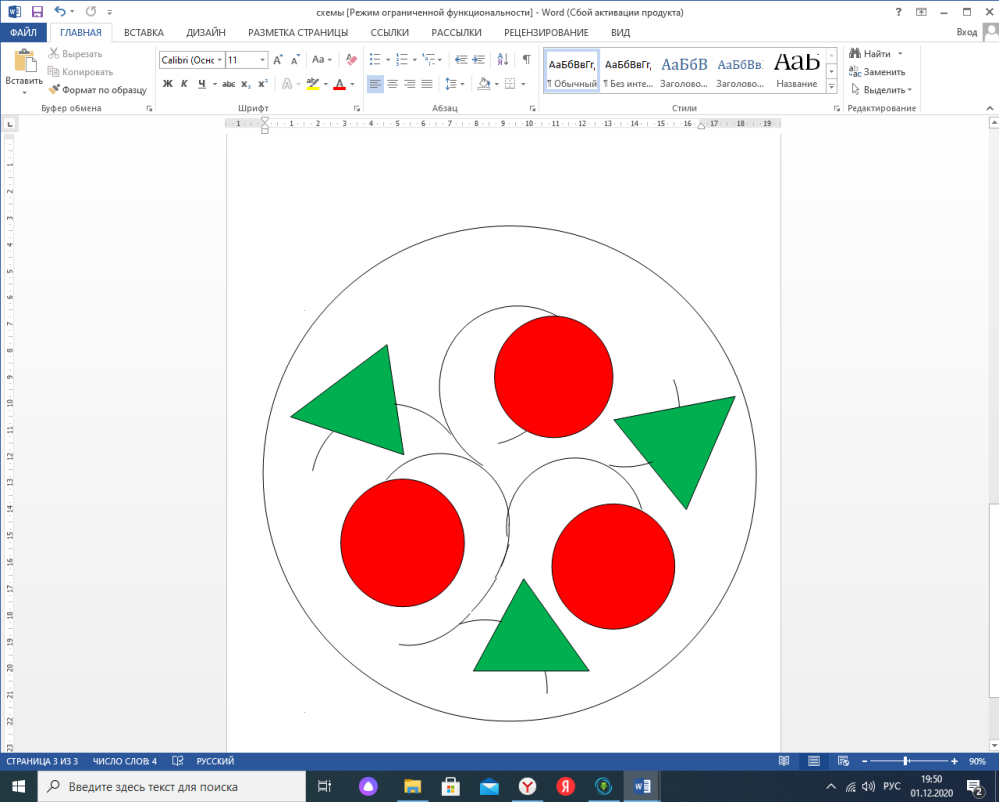 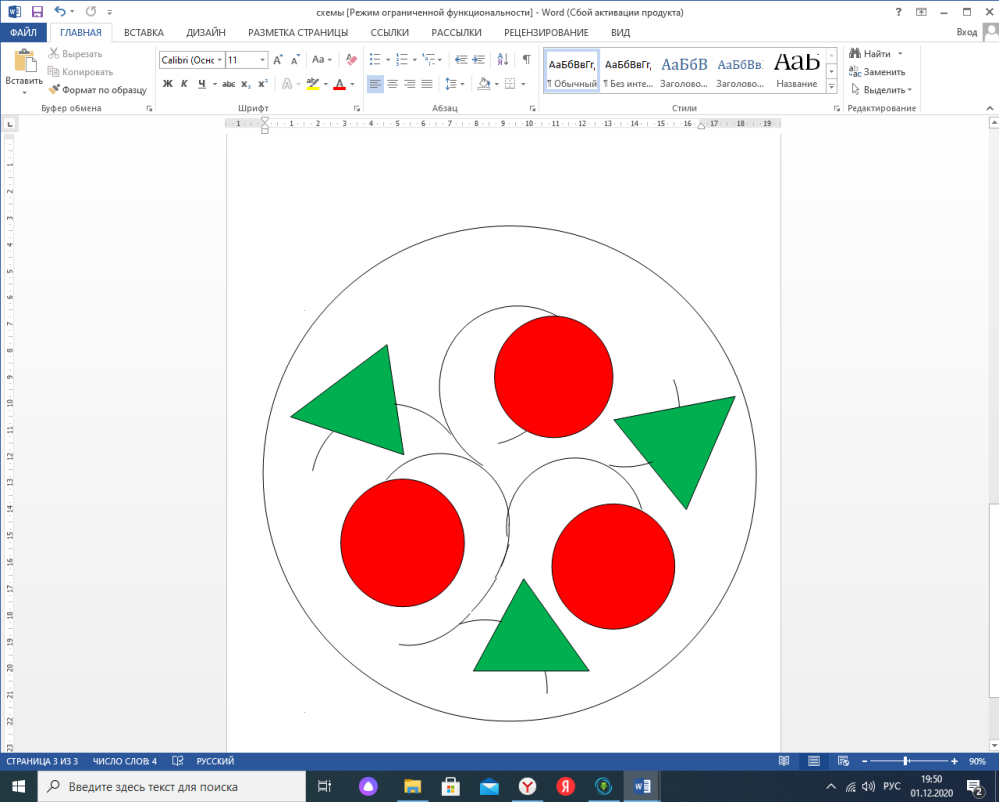 Последовательность разработки эскиза фонового растительно-травочного орнамента на плоские изделия композиционным построением «Веточка» Определитесь, какой вариант композицию вы хотите выполнить.Работа в карандаше:- снимите размер тарелки для эскиза в натуральную величину;- равномерно распределите ведущую линию, которая должна быть плавной и не ломаться;- определите где, сколько птиц будет размещаться в композиции;- наметьте силуэт птицы;- выполните схематическое построение эскиза, обозначив цветы кругами, листья треугольниками, бутоны силуэтами (цветы могут располагаться как в криулях, так и букетом (см. варианты композиционных построений выше);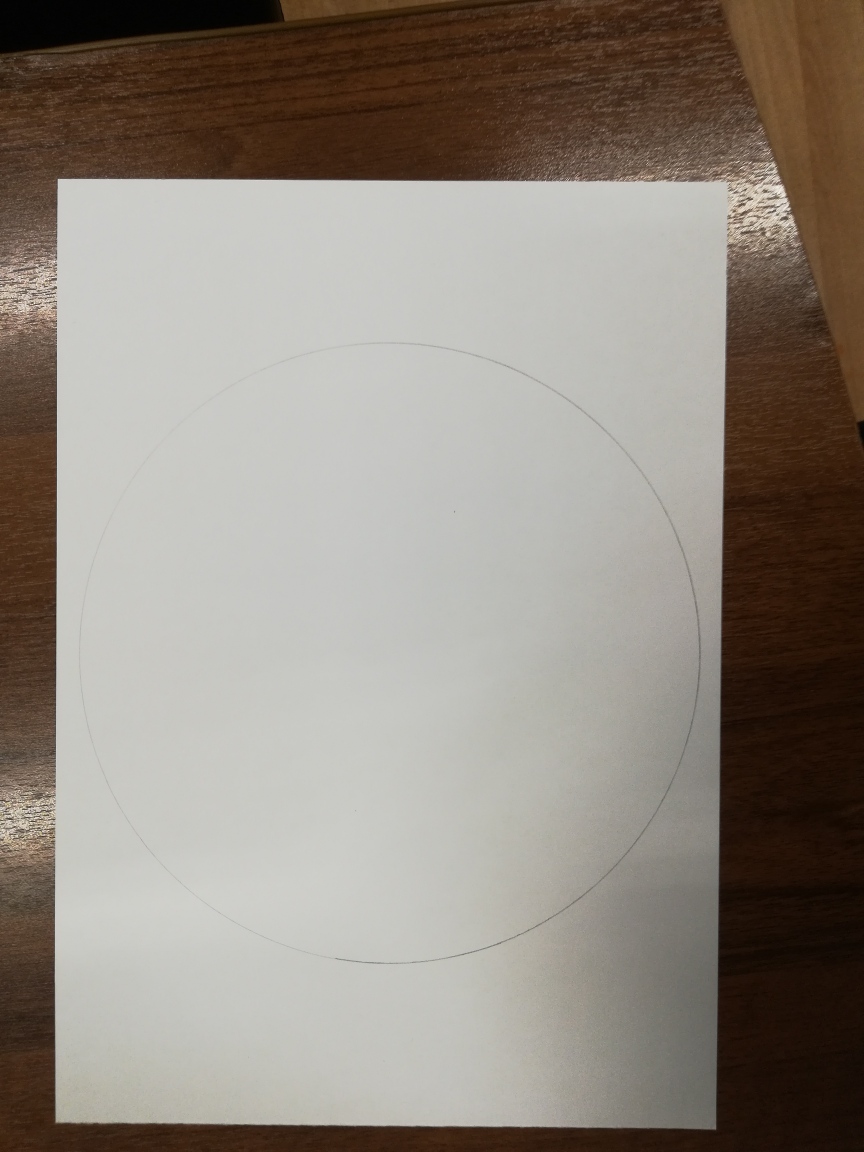 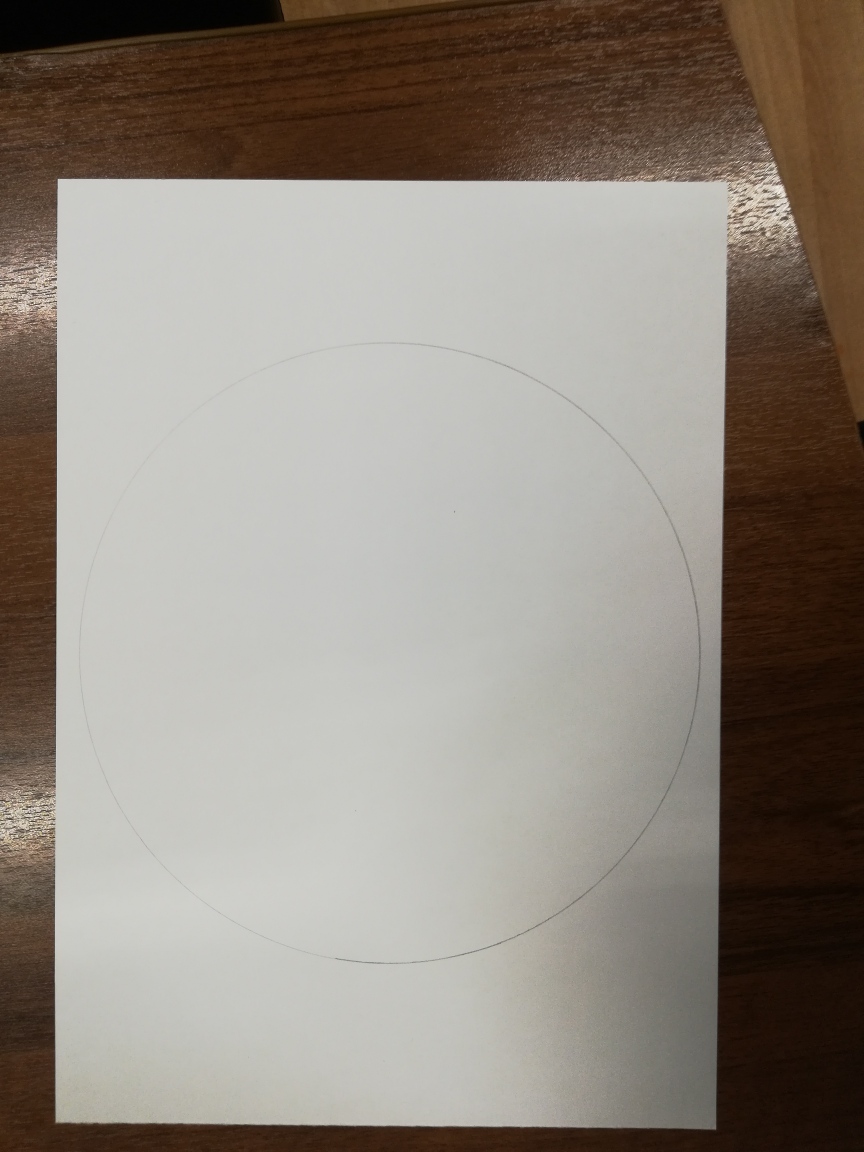 - прорисуйте растительные элементы (гвоздики, листья, бутоны), помнив о том, что цветы и листья выполняются из середины.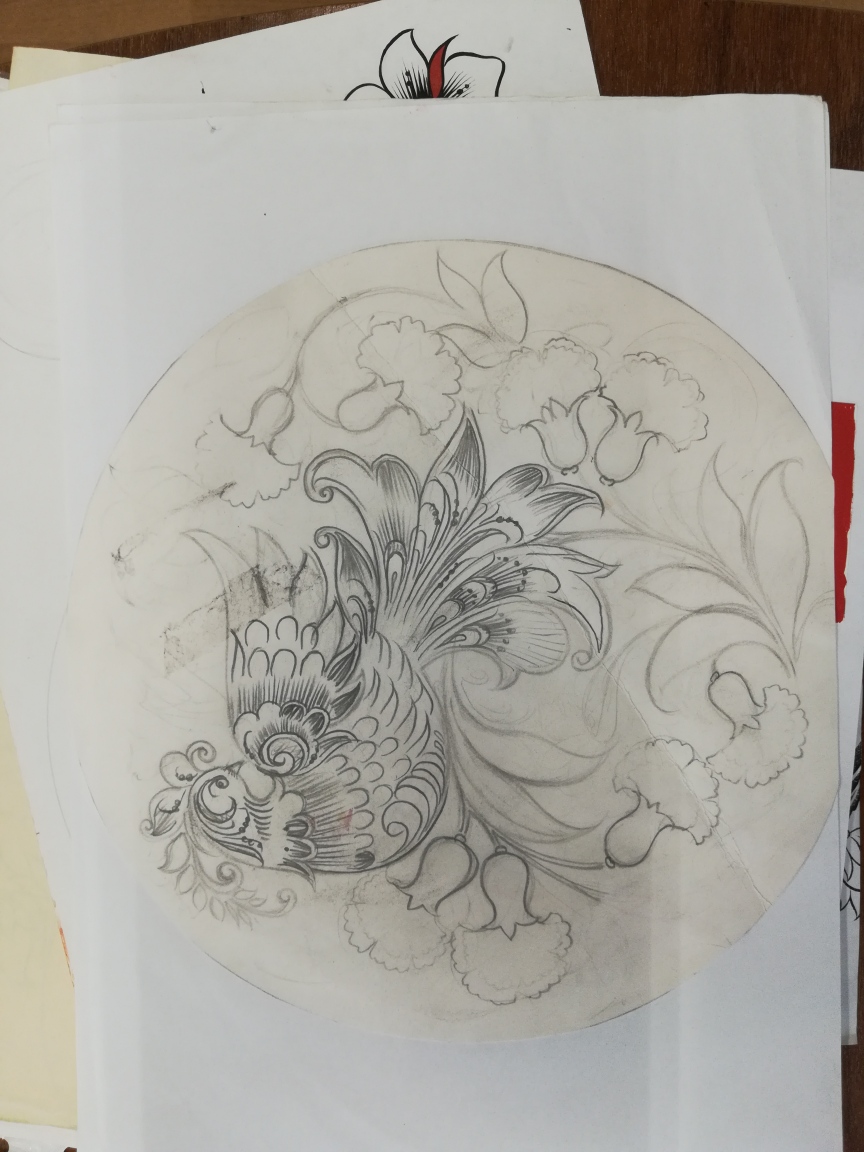 Работа в красках:- контур растительных и животных элементов:Контур животных элементов (птиц);контур цветов-гвоздик;контур листьев;- подведение ведущей линии;- разживка цветов-гвоздик и лстьев;- разживка птиц;- заливка фона красной краской;- выполнение дополнительных элементов по фону (тычковые цветы - цвет определить самим);- выполнение травки (подумайте каким цветом можно выполнить травку на красном фоне);- выполнение витейки;- дополнение орнамента мелкими ватными тычками (травка, растительные и животные элементы, витейка);- выполнение отводки. 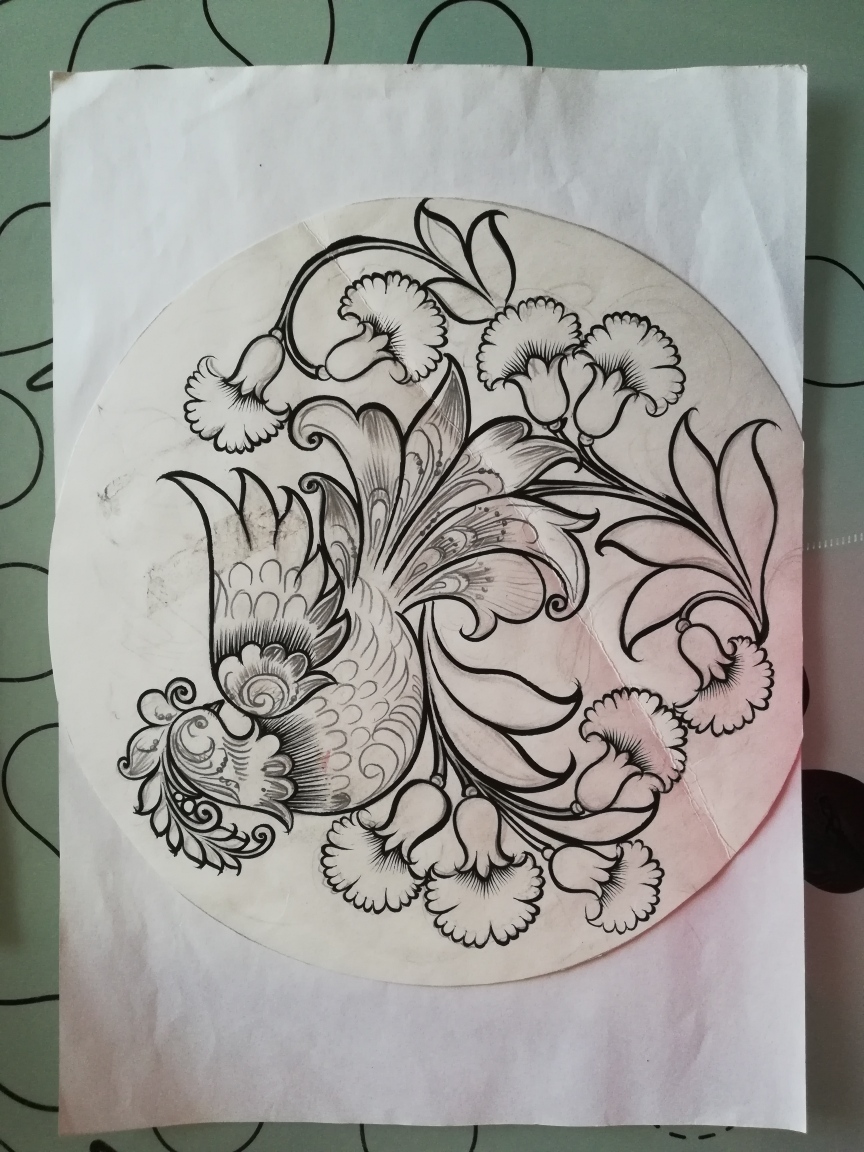 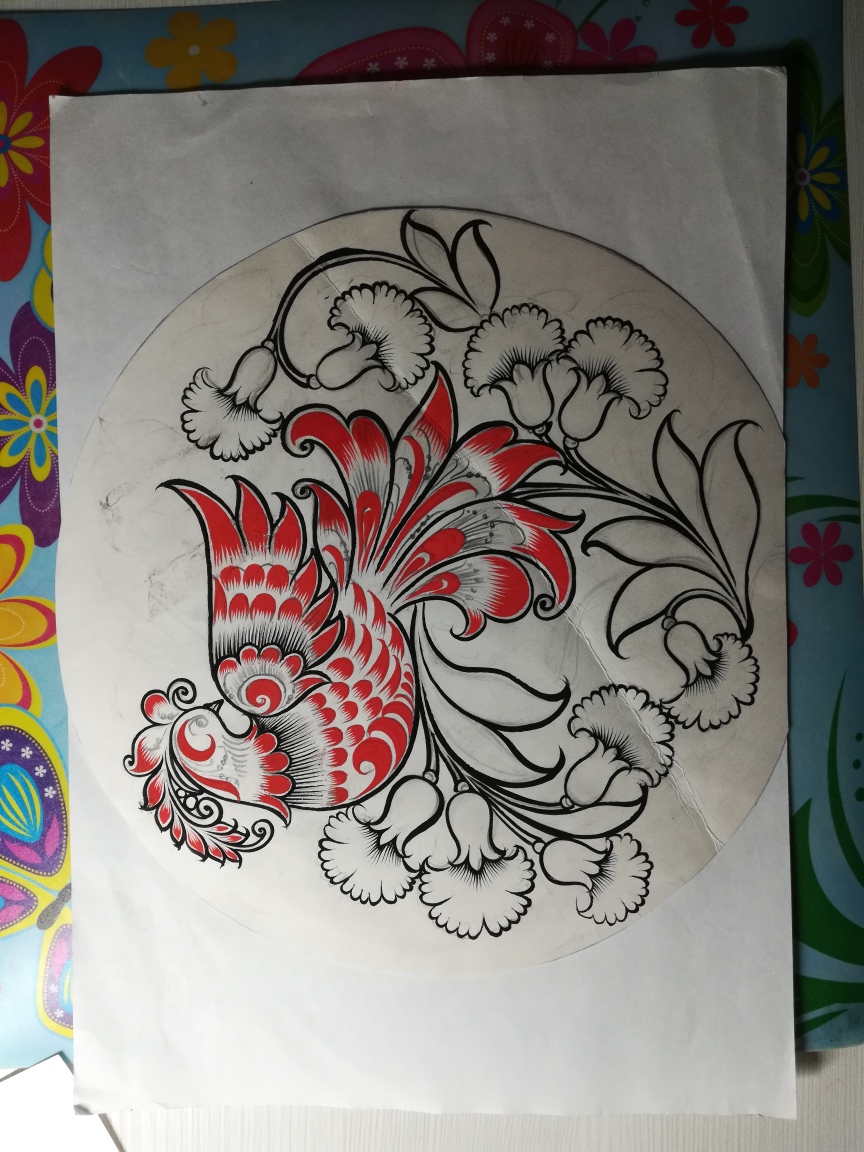 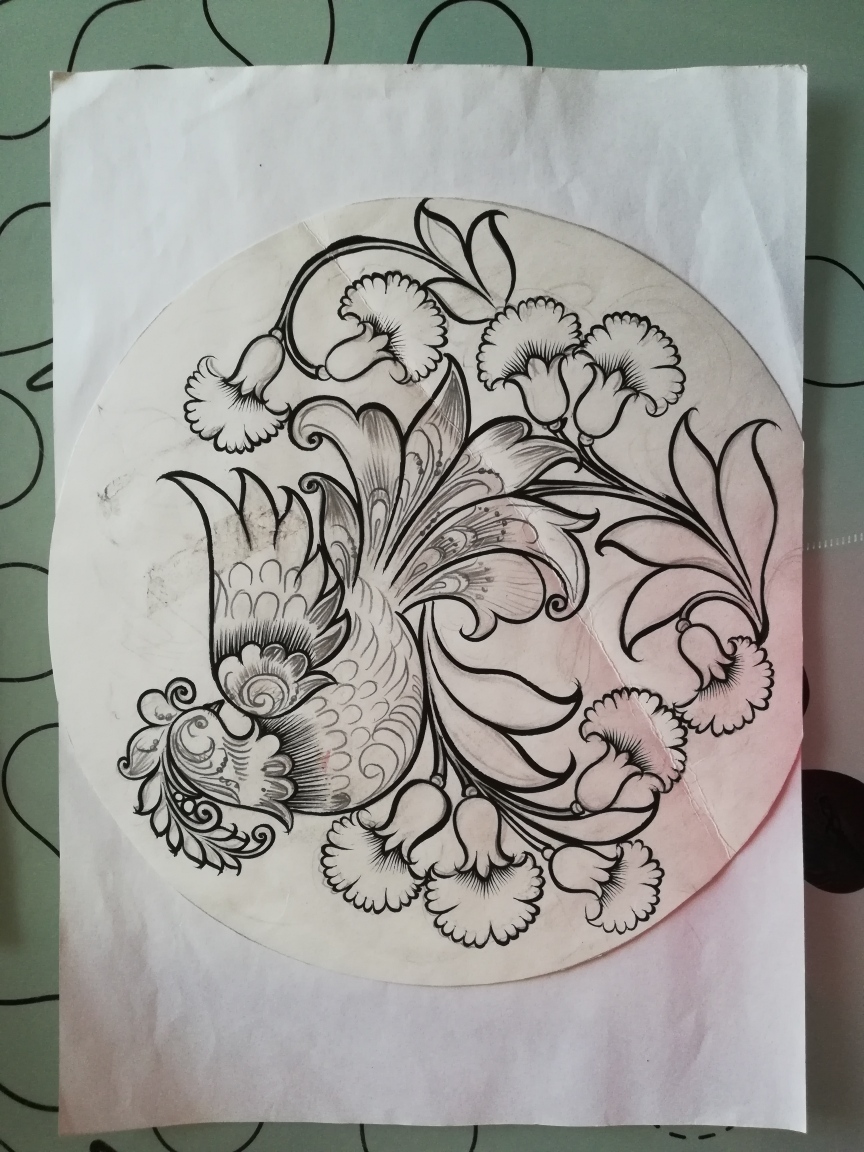 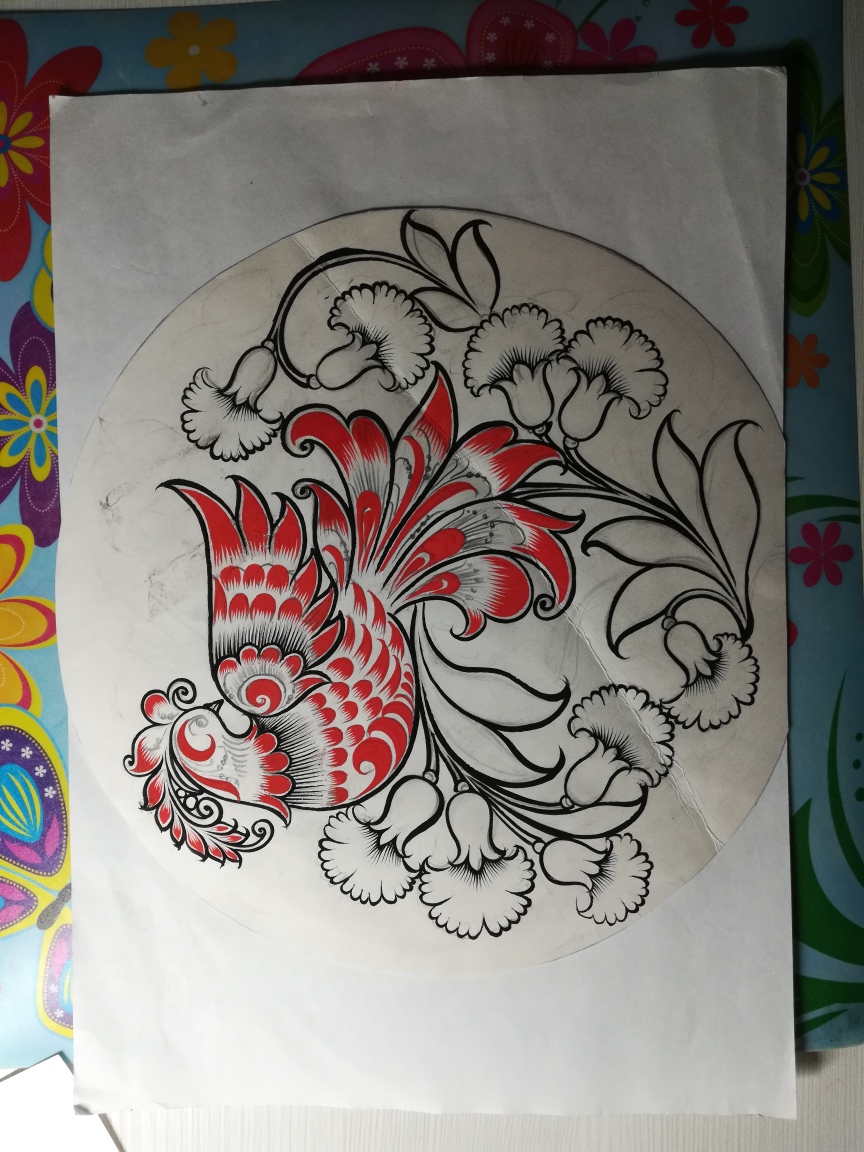 Группа №52 курсВнимание! Все задания необходимо сдать в электронном виде (на эл.почту harichevanata75@yandex.ru). Преподаватель – Наталья Алексеевна ХаричеваПредмет: Основы росписиТема урока: Задание А) Прочитать и законспектировать в тетрадь материал урока;Б) Подготовить сообщение на тему «Художественные кисти»! (сообщение может быть в виде презентации, реферата или доклада - на выбор)Кисти, применяемые в хохломской росписиКисть – основной инструмент художника.Виды кистей:	- По форме (обжиму) кисть может быть плоской или круглой.	- По типу волоса (ворса) – натуральный или синтетический. К натуральным кистям относятся: беличья, колонковая, соболья, пони, кошачья. Ворс синтетических кистей схож с натуральными кистями следующими характеристиками: по цвету и качеству напоминает колонковый, но более блестящий.	- По качеству ворса: мягкой и щетинистой.	- По длине ворса: короткой средней и длинной.- По номерам: от нулевого и дальше.Основной набор кистей:Для росписи по дереву я использую самодельные беличьи кисти №2:- Для контурной работы;- Для разживки:- Для заливки фонаХранение кистейОт качества кисточки зависят результаты работы. Рекомендуется держать кисти в чистоте и бережно обращаться.	- Нельзя использовать ворсистую часть кисти для приготовления, смешивания, растирания краски;	- Оставлять кисти в банке с краской или водой: ворс заламывается;	- После работы с кистью, её следует тщательно промыть в скипидаре и смазать вазелином.	- Промыв и смазав кисти, хранят в горизонтальном положении ворсом вверх.Изготовление кистейБеличий хвост стирают в теплой воде с мылом. Сушат, завернув в бумагу, свернув ее в трубочку. Отрезают от беличьего хвоста нужное количество волоса, вытрясают подпушицу, оставляя в руке только длинный волос. Волос укладывают в специально изготовленное приспособление из фотопленки и выстукивают в вертикальном положении на стекле. Благодаря естественному сбегу волоса, при устукивании, кисть имеет тонкий кончик. Делают из нити петлю и завязывают выстучанные волосы беличьего хвоста. Кисть готова!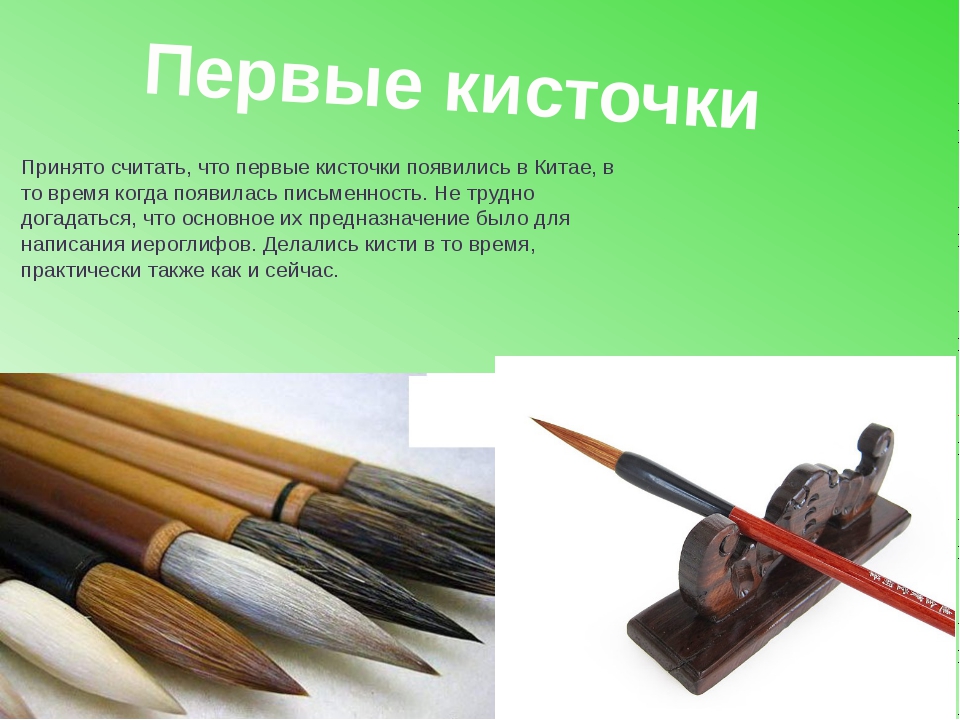  Техника художественной росписи изделий из дерева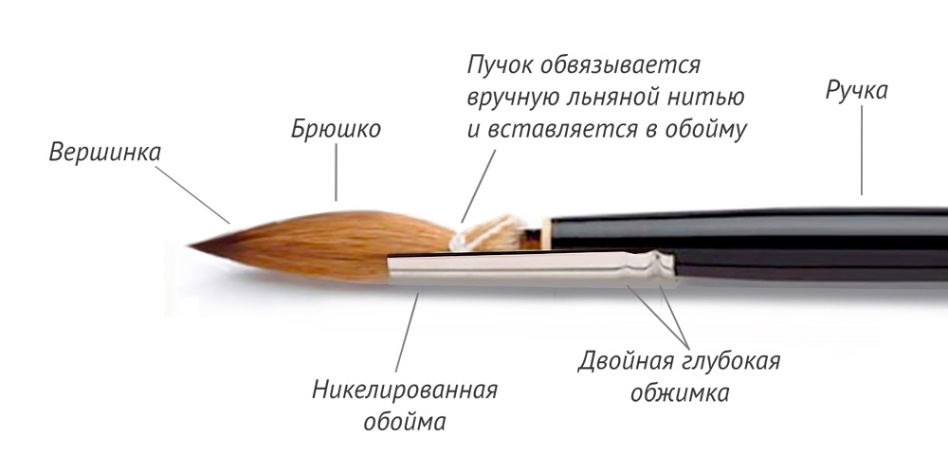 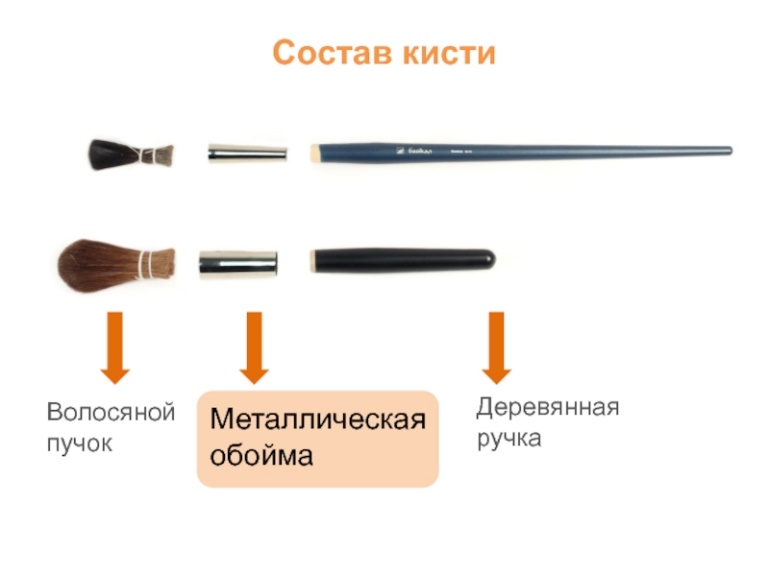 Задание должно быть выполнены до 06 ноября 2021года и высланы на электронную почту nosovajlya59@mail.ruЗадание № 3Выполнение орехов и желудей 1. Выполнение орехов и желудей в красках1. Наметка карандашом веточки с плодами. Выполняем аналогично как с веточку с ягодами клубники.2. Выполнение веточки черной краской.Линия должна быть плавной и ровной.3. Наляпка орехов, желудей и листьев.Сначала выполняется контур элемента, затем прижимая кисть к поверхности, равномерно закрашиваем орехи, желуди и листочки.4. Выполнение верхней части орехов и желудей.Зеленую чашечку орехов прорисовываем  кистью, накладываем зеленую краску на красную.5. Выполнение желтых разживок в элементах.Разживки выполняем самим кончиком кисти, при этом набрав на кисточку небольшое количество краски.6. Проставление тычков.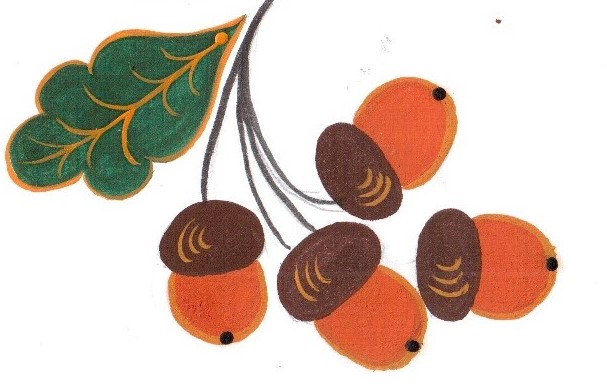 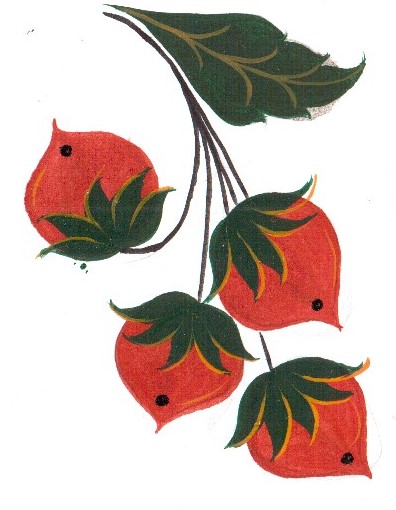 Группа 5 Экономика Записать определение "Экономический выбор" и Три главных вопроса экономики (кратко передать суть каждого вопроса)Группа 5 География Письменно ответить на вопросы "Какую роль играет Россия на политической карте мира?" "Каковы особенности геополитического и геоэкономического положения России?"ОТВЕТЫ ПРИСЫЛАТЬ НА ПОЧТУ Шумихиной С.В. swetlana.severyuhina@yandex.ru"Естествознание"от Мазуревич Светланы АлександровныЗадание:Написать сообщение на тему "Типы химической связи"№ вопроса123456789101112131415Ответ